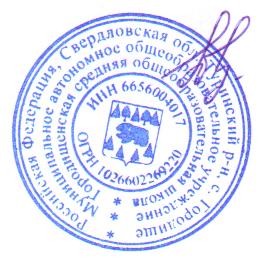 ПОЛОЖЕНИЕ о наставничестве в МАОУ Городищенской СОШОбщие положения Настоящее Положение о наставничестве в МАОУ Городищенской СОШ (далее – положение) разработано в соответствии с Федеральным законом от 29.12.2012 г.  «273- ФЗ «Об образовании в Российской Федерации» (с изменениями и дополнениями), во исполнение письма Министерства образования и молодежной политики Свердловской области от 31.08.2020 №02-01-81/9681 «О внедре6нии целевой модели наставничества обучающихся для организаций, осуществляющих образовательную деятельность по общеобразовательным, дополнительным общеобразовательным и программам среднего профессионального образования, в том числе с применением лучших практик обмена опытом между обучающимися».  Целевая модель наставничества МАОУ Городищенской СОШ (далее - школа), осуществляющая образовательную деятельность по общеобразовательным программам (далее – целевая модель наставничества) разработана в целях достижения результатов регионального проекта «Современная школа».  Настоящее положение устанавливает правовой статус наставника и наставляемого, регламентирует взаимоотношения между участниками образовательных отношений в деятельности наставничества.Основные понятия и термины Наставничество – универсальная технология передачи опыта, знаний, формирования навыков, компетенций, метакомпетенций и ценностей через неформальное взаимообогащающее общение, основанное на доверии и партнерстве.  Форма наставничества – способ реализации целевой модели через организацию работы наставнической пары или группы, участники которой находятся в заданной обстоятельствами ролевой ситуации, определяемой основной деятельностью и позицией участников.  Программа наставничества – комплекс мероприятий и формирующих их действий, направленный на организацию взаимоотношений наставника и наставляемого в конкретных формах для получения ожидаемых результатов. Наставляемый – участник программы наставничества, который через взаимодействие с наставником и при его помощи и поддержке решает конкретные жизненные, личные и профессиональные задачи, приобретает новый опыт и развивает новые навыки и компетенции. Наставник – участник программы наставничества, имеющий успешный опыт в достижении жизненного, личностного и профессионального результата, готовый и компетентный поделиться опытом и навыками, необходимыми для стимуляции и поддержки процессов самореализации и самосовершенствования наставляемого.  Куратор – сотрудник школы, осуществляющей деятельность по общеобразовательным, программам, который отвечает за организацию программы наставничества.  Целевая модель наставничества – система условий, ресурсов и процессов, необходимых для реализации программ наставничества в школе. Благодарный выпускник – выпускник школы, который ощущает эмоциональную связь с ней, чувствует признательность и поддерживает личными ресурсами (делится опытом, мотивирует обучающихся и педагогов, организует стажировки и т.д.).Цели и задачи наставничестваЦелью наставничества в школе является максимально полное раскрытие потенциала личности наставляемого, необходимое для успешной личной и профессиональной самореализации в современных условиях неопределенности, а также создание условий для формирования эффективной системы поддержки, самоопределения и профессиональной ориентации всех обучающихся, педагогический работников (далее – педагог) разных уровней образования и молодых специалистов МАОУ Городищенской СОШ.Основными задачами школьного наставничества являются: разработка и реализация мероприятий дорожной карты внедрения целевой модели;разработка и реализация программ наставничества; реализация кадровой политики, в том числе: привлечение, обучение и контроль за деятельностью наставников, принимающих участие в программе наставничества;инфраструктурное и материально-техническое обеспечение реализации программ наставничества;обеспечение условий для повышения уровня профессионального мастерства педагогических работников, задействованных в реализации целевой модели наставничества, в формате непрерывного образования.Организационные основы наставничества Школьное наставничество организуется на основании приказа директора школы. Руководство деятельностью наставничества осуществляют кураторы, заместитель директора школы по учебной и воспитательной работе. Кураторы целевой модели наставничества назначаются приказом директора школы.Реализация наставнической программы происходит через работу куратора с двумя базами: базой наставляемых и базой наставников. Формирование без наставников и наставляемых осуществляется директором школы, куратором, педагогами, классными руководителями и иными лицами школы, располагающими информацией о потребностях педагогов и подростков – будущих участников программы.  Наставляемыми могут быть педагоги: проявившие выдающиеся способности;демонстрирующие неудовлетворительные образовательные результаты;с ограниченным возможностями здоровья;попавшие в трудную жизненную ситуацию;имеющие проблемы с поведением;не принимающие участие в жизни школы, отстраненных от коллектива. Наставляемыми могут быть педагоги: молодые специалисты;находящиеся в состоянии эмоционального выгорания, хронической усталости;находящиеся в процессе адаптации на новом месте работы;желающие овладеть современными программами, цифровыми навыками, ИКТ компетенциями и т.д. Наставниками могут быть: обучающиеся, мотивированные помочь сверстникам в образовательных, спортивных, творческих и адаптационных вопросах;педагоги и специалисты, заинтересованные в тиражировании личного педагогического опыта и создании продуктивной педагогической атмосферы;родители обучающихся – активные участники родительских советов;выпускники, заинтересованные в поддержке своей школы;сотрудники предприятий, заинтересованные в подготовке будущих кадров;успешные предприниматели или общественные деятели, которые чувствуют потребность передать свой опыт;ветераны педагогического труда.   База наставляемых и база наставников может меняться в зависимости от потребностей школы в целом и от потребностей участников образовательных отношений: педагогов, учащихся и их родителей (законных представителей). Участие наставника и наставляемых в целевой модели основывается на добровольном согласии. Для участия в программе заполняются согласия на обработку персональных данных от совершеннолетних участников программы и согласия от родителей (законных представителей) несовершеннолетних наставляемых и наставников.Формирование наставнических пар / групп осуществляется после знакомства с программами наставничества.Формирование наставнических пар / групп осуществляется на добровольной основе и утверждается приказом директора школы. С наставниками, приглашенными из внешней среды, составляется договор о сотрудничестве на безвозмездной основе.Реализация целевой модели наставничества Для успешной реализации целевой модели наставничества, исходя из образовательных потребностей школы в целевой модели наставничества рассматриваются три формы наставничества: «Учитель – учитель», «Ученик – ученик», «Учитель – ученик». Представление программ наставничества в форме «Учитель – учитель», «Ученик – ученик», «Учитель – ученик» на педагогическом совете и родительском совете. Этапы комплекса мероприятий по реализации взаимодействия наставник – наставляемый. проведение первой, организационной, встречи наставника и наставляемого.проведение встречи-планирования рабочего процесса в рамках программы наставничества с наставником и наставляемым.регулярные встречи наставника и наставляемого.проведение заключительной встречи наставника и наставляемого.  Реализация целевой модели наставничества осуществляется в течение календарного года. Количества встреч наставник и наставляемый определяют самостоятельно при приведении встречи – планировании.Мониторинг и оценка результатов реализации программы наставничества. Мониторинг процесса реализации программ наставничества понимается как система сбора, обработки, хранения и использования информации о программе наставничества и/или отдельных ее элементах.Мониторинг программы наставничества состоит из двух основных этапов:оценка качества процесса реализации программы наставничества;оценка мотивационно-личностного, компетентностного, профессионального роста участников, динамика образовательных результатов. Сравнение изучаемых личностных характеристик участников программы наставничества проходит на «входе» и «выходе» реализуемой программы. Мониторинг проводится куратором и наставниками два раза за период наставничества: промежуточный и итоговый.  В ходе проведения мониторинга не выставляются отметки. Обязанности наставника:Знать требования законодательства в сфере образования, ведомственных нормативных актов, Устава МАОУ Городищенской СОШ, определяющих права и обязанности.Разработать совместно с наставляемым план наставничества.Помогать наставляемому осознать свои сильные и слабые стороны и определить точки развития.Формировать наставнические отношения в условиях доверия, взаимообогащения и открытого диалога.Ориентироваться на близкие, достижимые для наставляемого цели, но обсуждает с ним долгосрочную перспективу и будущее.Предлагать свою помощь в достижении целей и желаний наставляемого, и указывать на риски и противоречия.Не навязывать наставляемому личностную и психологическую поддержку, мотивировать, подталкивать и ободрять его.Личным примером развивать положительные качества наставляемого, корректировать его поведение в школе, привлекать к участию в общественной жизни коллектива, содействовать развитию общекультурного и профессионального кругозора.Подводить итоги наставнической программы, с формированием отчета о проделанной работе с предложениями и выводами.Права наставника:Вносить на рассмотрение администрации школы предложения по совершенствованию работы, связанной с наставничеством.Защищать профессиональную честь и достоинство.Знакомиться с жалобами и другими документами, содержащими оценку его работы, давать по ним объяснения.Проходить обучение с использованием федеральных программ, программ по наставничеству.Получать психологическое сопровождение.Участвовать в школьных, региональных и всероссийских конкурсах наставничества.Обязанности наставляемого:Знать требования законодательства в сфере образования, ведомственных нормативных актов, Устава МАОУ Городищенской СОШ, определяющих права и обязанности.Разработать совместно с наставляемым план наставничества.Выполнять этапы реализации программы наставничества.Права наставляемого:Вносить на рассмотрение администрации школы предложения по совершенствованию работы, связанной с наставничеством.Выбирать самому наставника из предложенных кандидатур.Рассчитывать на оказание психологического сопровождения.Участвовать в школьных, региональных и всероссийских конкурсах наставничества.Защищать свои интересы самостоятельно и (или) через представителя.Механизмы мотивации и поощрения наставников:Мероприятия по популяризации роли наставника.Участие в форумах, конференциях по теме наставничество на различных уровнях.Создание специальной рубрики «Наши наставники» на школьном сайте.Создание методической копилки с программами наставничества.Награждение школьными грамотами «Наставник года».Благодарственные письма родителям наставляемых из числа обучающихся.Предоставлять наставникам возможности принимать участие в формировании предложения, касающихся развития школы.12. Документы, регламентирующие наставничествоК документам, регламентирующим деятельность наставников, относятся:- Настоящее Положение;-  Приказ директора школы о внедрении целевой модели наставничества;- Дорожная карта внедрения системы наставничества в МАОУ Городищенская СОШ.- Приказ о назначение куратора внедрения Целевой модели наставничества МАОУ Городищенская СОШ.- Приказ «Об утверждении наставнических пар/групп».- Протокол заседаний педагогического, методического совета, методических объединений, на которых рассматривались вопросы наставничества.Рассмотрено педагогическим советомПротокол №1 от 25.08.2021Утверждено:Директор   МАОУ   Городищенской  СОШ_______________________ Н.Ф. КузевановаПриказ № _79/2_ от «25» 08 2021г.